Kære alleHer er et beslutningsreferat af mødet d. 7. juni 2022. Mange hilsner Elin og Vinnie DagsordenI mødet deltog: Vibe, Gert (Kasserer), Leif, Vinnie og Elin (Formand og referent)Afbud fra: Eva og KirstenAd. 1Vinnie orienterede om at økonomien for Hyrdehøj plejecenter kommer til at balancere for året. Der er ok aktivitetsbudget for efteråret. at indsatserne i forhold til personalet er godt i gang. Personalet kan nu hurtigere nå ud til den enkelte borger om morgenen og der er øget fokus på at observere og foretage basale undersøgelser af borgerne for at undgå indlæggelse.at der er brug for at gennemføre personlige samtaler med pårørende for at kvalificere dialogen mellem pårørende og ansatte på plejehjemmet og afstemme forventninger.Desuden blev orienteret om Ældrerådets møde d. 30. maj. På mødet blev der skabt kontakt til BPR på Kristiansminde. Ad. 2Arbejdsmiljørepræsentanterne var desværre forhindrede i at deltage i mødet. Efter en drøftelse, der blev indledt af Vinnie, besluttede vi følgende:Der er behov for:En indflytningssamtale med borgere og pårørende for at  En supplering af velkomstmaterialet til borger og pårørende med oplysninger om hvilken service og pleje, man kan forvente på Hyrdehøj plejecentret ogKaffemøder med pårørende 1 til 2 gange om året, hvor centrale emner kan tages op og hvor dialogen mellem pårørende kan bidrage til erfaringsudveksling og forventningsafstemning. Se link til ældresagens materiale om at flytte på plejehjem.Ad. 3Visionerne for Hyrdehøj Plejecenter er, at det skal være et aktivt center, hvor respekt, frihed, tryghed og medborgerskab er de centrale værdier og pejlemærker. Se link til visionspapir.Mulige besøg fra kirkekor er undersøgt, men vil desværre ikke kunne lade sig gøre.Arrangementer på plejecentret fremgår af månedsavisen. Pt. er der brug for at sætte filmvisning mere system. Formålet er at få mulighed for at vise flere forskellige film. Ad. 4Punktet om visioner for Hyrdehøj Plejecenter blev der orienteret om under punkt 3.En undersøgelse af brugen af nødkald, som Vinnie havde gennemført, viste, at der var 1099 nødkald pr. måned i hhv. skov- og magnolie-kvarteret. 4 – 5 borgere stod for 450 til 500 nødkald tilsammen. Derfor vil ledelsen nu overveje om nødkaldet kan erstattes af andre løsninger for nogle borgere. Nødkaldet bliver prioriteret højt og personalet svarer så hurtigt som muligt, men mange nødkald giver stressede situationer for personalet.Kompetenceudvikling af personalet prioriteres højt på Hyrdehøj Plejecenter. Der er faste basisopgaver, som hele personalegruppen skal kunne. Derudover arbejdes der både med sidemandsoplæring og kurser for at kvalificere personalet til at varetage andre mere specielle opgaver. Udgangspunktet for kompetenceudviklingen er den ansattes lyst, evne og talent og målet er at opbygge teams, hvis kompetencer svarer godt til den pleje og omsorg borgerne har brug for.Ad. 5Vi aftalte at prioritere følgende opgaver i BPR i løbet af 2. halvår 2022:Styrke samarbejdet med pårørende gennem bedre information, forventningsafstemning og et til to pårørendemøder hvert år. Søge penge til aktiviteter for plejehjemmets beboere i 2 halvår.Vi besluttede at holde møde d. 29. august kl. 13 og d. 28. november kl. 13. Begge møder holdes på Vinnies kontor.Ad.6Under eventuelt spurgte Leif, om det var blevet godkendt, at personale må tage hunde med. Vinnie kunne oplyse, at Hyrdehøj Plejehjem er godkendt til besøgshund fra Røde Kors. To do listeVinnie sender velkomstmateriale til BPRElin kontakter BPR på Kristiansminde for at arrangere et møde og undersøger, hvordan man søger om midler til aktiviteter.Nyttigt materiale i det videre arbejde:Tips til en god indflytning på plejehjem og ældrebolighttps://www.bing.com/search?q=n%c3%a5r+%c3%a6ldre+flytter+p%c3%a5+plejehjem+%c3%a6ldresagen&qs=HS&pq=n%c3%a5r&sc=8-3&cvid=AED15DD2CF4446B0B64A07247C503F7D&FORM=QBRE&sp=1# Ældre og værdighedspolitik 2020 – 2023 Roskilde Kommunehttps://www.bing.com/search?q=%C3%A6ldre+og+v%C3%A6rdighedspolitik+2020-2023+roskilde&cvid=b4081314562f4bf4baf4a9fee3ed783c&aqs=edge.0.69i59j0j69i57j69i59j0l5.3966j0j1&pgltB=41&FORM=ANSPA1&DAF1=1&PC=U531# 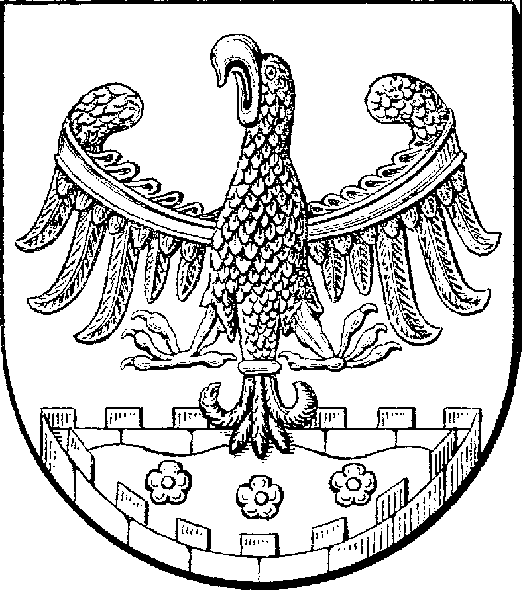 ROSKILDE KOMMUNEHyrdehøj plejecenter                                   BPRBeslutningsreferat af for BPR-mødet d. 7. juni 2022 kl. 13 på Vinnies kontor                     Beslutningsreferat af for BPR-mødet d. 7. juni 2022 kl. 13 på Vinnies kontor                     1.Nyt fra VinniØkonomi IndsatserUdfordringer15 minorientering2Pårørende samarbejde, hvordan kan vi fremme det?Vinnie ogarbejdsmiljørepræsentanter indleder punktet20 minDrøftelse og beslutning3.Aktivitetervision for HHkorarrangementer 15 minDrøftelse og beslutning4.Omsorg og plejevision for HH, ældre politiknødkald kompetenceudvikling personalet30 minDrøftelse 5.Årshjul  møderAftalte punkter til møder i 2022Kvalitet og faglighedKommunikation og dialogFrivillige og Hyrdehøjsvenner30 minDrøftelse og beslutning6. Evt.